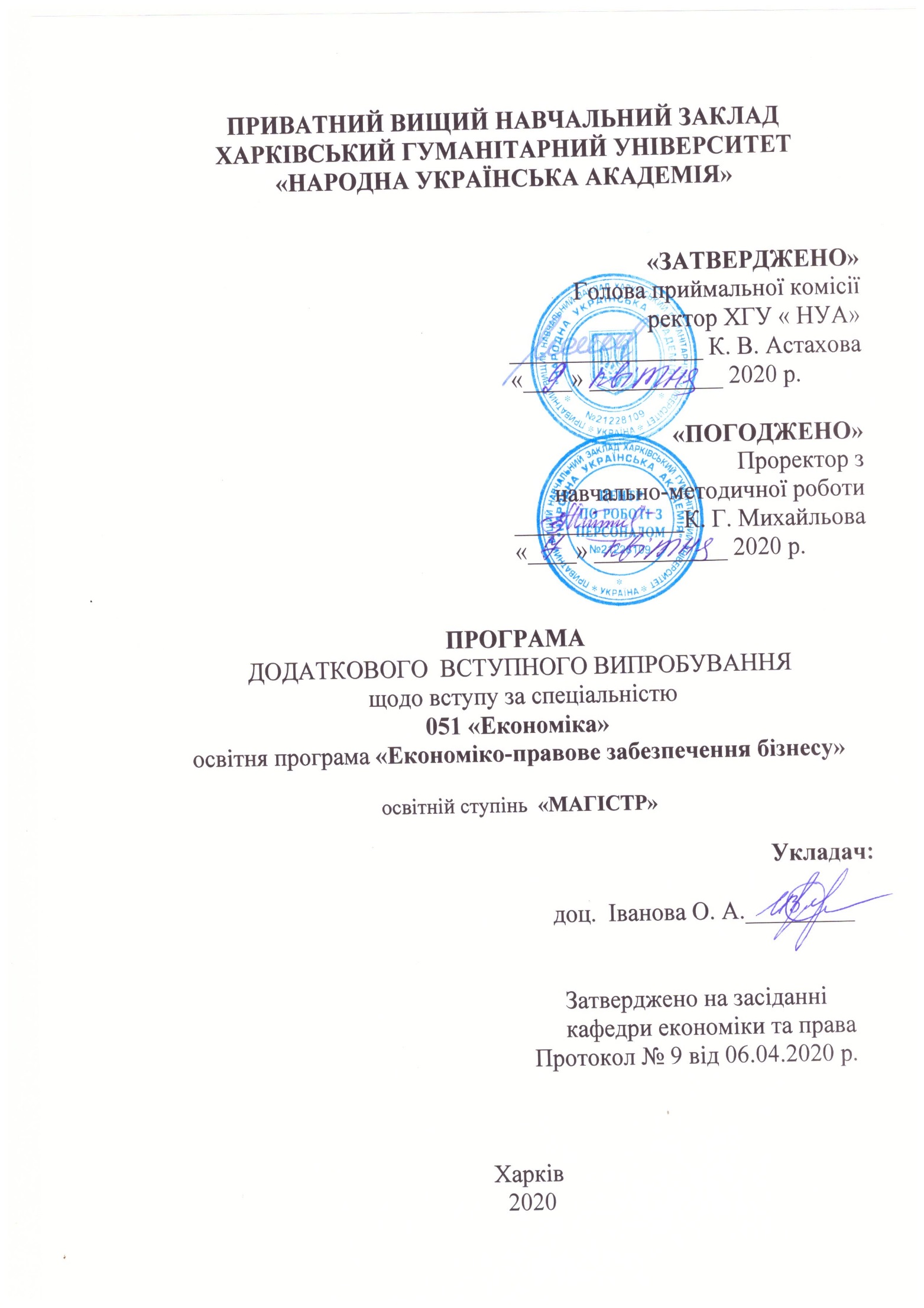 ВСТУПМета проведення вступного фахового випробування щодо вступу до магістратури  за спеціальністю  051 «Економіка» полягає у перевірці професійних компетенцій, отриманих вступниками в процесі навчання за попереднім освітньо-кваліфікаційним рівнем або ступенем. Вимоги до здібностей і підготовленості вступників. Для успішного засвоєння освітньо-професійної програми магістра  вступники повинні мати вищу освіту та здібності до оволодіння знаннями, уміннями і навичками в галузі природничо-наукових, загальноекономічних та конкретно-економічних наук. Володіти українською та іноземними мовами.Характеристика змісту програми. Структура програми відповідає освітньо-кваліфікаційний характеристиці бакалавра зі спеціальності 051 «Економіка».Програма має міжпредметний синтетичний характер, де органічно поєднуються теоретичні, методичні та прикладні завдання з операційної діяльності підприємства, які націлені на виявлення знань, навиків й умінь щодо використання категоріального апарату, методів розрахунків та обґрунтувань доцільності управлінських рішень за окремими функціями економіста підприємства. Програму складено на підставі освітньо-професійної програми за галуззю знань «Економіка та підприємництво» освітньо-кваліфікаційного рівня бакалавр, яка передбачає виявлення базових знань із дисциплін (наук) циклу загальноекономічної та фахової підготовки. Програма складена на основі дисциплін професійного блоку освітньої програми бакалавріату, перш за все таких як:- «Економіка підприємства»;- «Обґрунтування господарських рішень і оцінка ризиків»;- «Економіка і організація інноваційної діяльності»;- «Інвестиційна діяльність»;- «Проектний аналіз»;- «Організація виробництва»;- «Планування і контроль на підприємстві»;- «Стратегія підприємства».Перелік теоретичних питань, наведених в даній програмі, вимагає від абітурієнта вміння досить вірного і повного викладу матеріалу: про економічний зміст діяльності підприємства, принципи і функції діяльності підприємства, організації виробництва, плануванні та управлінні підприємством, організації його економічної діяльності, проведенні інноваційно-інвестиційної діяльності, оцінюванні фінансової діяльності і результатів, обґрунтуванні господарських рішень, ціноутворення на продукцію підприємства, а також особливостей діяльності підприємств різних галузей і сфер економіки.Вимоги до професійних компетентностей: - навички здійснювати збирання, аналіз і обробку даних, що необхідні для розв’язання поставлених економічних задач; - вміння вибрати інструментальні засоби для обробки економічних даних у відповідності з поставленою задачею, аналізувати отримані результати розрахунків і обґрунтовувати висновки; - вміння будувати стандартні теоретичні й економетричні моделі на основі опису економічних процесів та явищ, аналізувати й змістовно інтерпретувати отримані результати; - здатність проаналізувати дані, що необхідні для розрахунку економічних показників, які характеризують діяльність господарюючих суб’єктів; - вміння розрахувати на основі типових методик й діючої нормативно-правової бази економічні показники, що характеризують діяльність підприємства; - здатності виконувати розрахунки, необхідні для складання економічних розділів планів, обґрунтовувати їх та формалізувати результати у відповідності зі стандартами; - вміння аналізувати й інтерпретувати фінансову, бухгалтерську та іншу інформацію, яка міститься у звітності підприємств різних форм власності, організацій, відомств і використовувати отримані дані для прийняття управлінських рішень; - здатність використовувати для розв’язання аналітичних й дослідницьких задач сучасні технічні засоби й інформаційні технології. Порядок проведення іспиту визначається Положенням про приймальну комісію ХГУ «НУА».Форма проведення додаткового вступного випробування до магістратури – співбесіда.ПРОГРАМА ДОДАТКОВОГО ВСТУПНОГО ВИПРОБУВАННЯ ЩОДО ВСТУПУ ДО МАГІСТРАТУРИ ЗА СПЕЦІАЛЬНОСТІ051 Економіка Поняття підприємства і чинники виробництва. Система цілей діяльності. Класифікація підприємств. Принципи діяльності підприємства. Техніко-економічне обґрунтування створення і функціонування підприємства.Підприємство як система. Різні аспекти системної  побудови підприємства: виробничо-технічний, організаційний, економічний. Економічна модель підприємства як відкритої системи. Системний підхід до дослідження виробництва. Промислове підприємство як цілісна система: види, цілі, сучасна організаційна діяльність, механізм функціонування. Функціональна структуризація підприємства й організаційні форми їхньої реалізації. Виробниче, невиробниче обслуговування підрозділу й апарат управління. Виробничі підрозділи основної і не основної (допоміжної) діяльності. Схеми взаємозв'язків і взаємодії підрозділів у залежності від профілю підприємства, рівня його спеціалізації, типу виробництва. Величина підрозділів і їхній статус на різних підприємствах: заводи (виробничі одиниці), філії, цехи, ділянки, бригади. Критерії визначення підрозділів підприємства.Реструктуризація підприємства. Виділення центрів відповідальності на підприємствах. Центри витрат, центри прибутку, центри інвестицій, центри виторгу. Бізнесу-одиниці. Типи організаційних структур інноваційних підприємств. Консорціуми, концерні, інкубатори, технополіси як організаційні форми ведення інноваційного процесу. Венчурні, інжинірингові та впроваджу вальні фірми.Виробничий потенціал і організаційні форми підвищення рівня його використання. Ефективність організаційно-технологічних рішень (ОТР) щодо вдосконалення виробництва.Інноваційна діяльність підприємства. Інновації та нововведення. Інноваційний процес та його фази. Чинники, що впливають на розвиток інноваційних процесів. Життєвий цикл інновацій. Класифікація інновацій та їх специфіка. Технічні, технологічні та організаційно–управлінські інновації. Взаємозв’язок розвитку інновацій, науки та техніки. Дифузія інновацій. Інноваційна стратегія та її типи. Поняття інноваційного менеджменту. Інтелектуальна власність, типи захисту інтелектуальної власності.Поняття господарського рішення. Класифікація господарських рішень. Параметри рішень, їх види. Технологія прийняття рішень господарської діяльності. Процес прийняття рішень, його етапи. Раціональне рішення проблем. Якість господарських рішень. Методи забезпечення якості та ефективності господарських рішень. Параметри якості господарських рішень. Принципи економічного обґрунтування господарських рішень. Методика економічного обґрунтування господарських рішень. Ефективність господарських рішень як міра найбільшого досягнення поставленої цілі. Критерії прийняття рішень в умовах невизначеності. Невизначеність зовнішнього та внутрішнього походження. Фактори невизначеності, що впливають на прийняття рішень.Підприємницькі ризики та їх вплив на прийняття господарських рішень. Визначення ризику. Ситуація ризику як різновид невизначеної ситуації. Постановка і рішення задач оптимізації рішень в умовах ризику. Вибір рішення про ризикованість проекту на основі втрат прибутку. Мінімізація ризику. Елементи теорії ігор в задачах планування і прогнозування підприємницької діяльності. Вплив фактору інфляційного (дефляційного) ризику Ризик «позичань». Фінансовий важіль (левередж). Валютні ризики. Методи нівелювання валютного ризику. Інвестиційні ризики. Дисконтування та ризик. Визначення ставки дисконтування з урахуванням ризику.Поняття ризик-менеджменту. Принципи управління ризиком. Контроль за ризиком. Фінансування ризику. Етапи управління ризиком. Оцінка ризикових ситуацій. Оцінка ймовірності несприятливого руху подій та визначення рівня ймовірних збитків. Розробка заходів щодо зниження (нівелювання) ризиків. Основні методи зниження економічного ризику.Виробничий процес і його структура. Різновиди операцій виробничого процесу. Стадії виробничого процесу. Схема основного виробничого процесу. Принципи організації виробничих процесів. Типи виробництва та їх техніко-економічна характеристика. Основні параметри виробничого циклу. Види руху предметів труда та їх вплив на виробничий цикл. Правила передачі виробів з однієї операції на іншу. Аналіз видів руху та сфера їх використання.Виробнича структура підприємства. Класифікація цехів і служб підприємства. Спеціалізація підприємства. Види спеціалізації підприємства.Функції управління на підприємстві. Місце планування в структурі управління. Етапи планування. Вплив макро- і мікросередовища на суть і зміст планування. Вибір цілей. Методи відбору кінцевих цілей. Індивідуальні переваги і їх роль в обґрунтуванні і виборі суспільних переваг.  Види планів на підприємствах: основи класифікації.  Методологія складання планів на підприємстві. Методологія планування на підприємстві в сучасних умовах. Основні елементи методології планування. Поняття і сутність інноваційних проектів. Оцінка ефективності інновацій. Принципи економічного обґрунтування ефективності інновацій. Державне стимулювання інновацій.Оцінка ринків збуту (методи, умови застосування). Якісна і кількісна характеристика ринків збуту. Методи збору і обробки інформації. Дослідження конкуренції на ринках збуту і визначення об'єму продаж. Аналіз і розробка конкурентної позиції підприємства на ринку. Прогнозування попиту. Методи прогнозування попиту. Особливості управління попитом в сфері послуг.  Методи визначення ємкості ринку.  Прогноз ринків збуту. Основні чинники прогнозу ринків збуту. Методи прогнозування об'єму продажу. Потенційний і реальний об'єм продажу. Методи розрахунку потенційного і реального об'єму продажу. Суть планування маркетингу. Методи планування маркетингу. Етапи складання маркетингового плану.  Структура маркетинг-плану. Цілі планування маркетингу на підприємстві. Розробка стратегії маркетингу. Методи розробки стратегії маркетингу. Ціни, їх види і економічна характеристика. Цілі і функції  ціноутворення. Цінова політика підприємства. Вибір і реалізація цінової стратегії підприємства. Методи ціноутворення. Державне регулювання цін в Україні. Прогноз ціни товарів, що випускаються.  Методи і цілі ціноутворення та їх застосування в плануванні маркетингу. Ціноутворення в сфері послуг.  Схеми поширення товарів. Ціноутворення, реклама, методи стимулювання продажу, організація сервісного обслуговування.Поняття виробничої програми та її показники. Номенклатура 
і асортимент продукції та послуг. Державне замовлення і контракт як методична основа формування програми виробництва. Методичні підходи до розробки виробничої програми підприємства (плану виробництва). Чинники, що впливають на складання виробничої програми. Планування і обґрунтування виробничої програми. Методи обґрунтування виробничої програми. Ситуаційне  планування при обґрунтуванні виробничої програми. Етапи складання ситуаційних планів. Обґрунтування виробничої програми в умовах обмеженості ресурсів підприємства. Показники виробничої програми (натуральні, умовно-натуральні, вартісні). Зв'язок показників. Процедура обґрунтування. Порядок і методи розробки планів підрозділів. План підприємства  як основа розробки планів підрозділів внутрішньої кооперації. Особливості розробки планів підрозділів – суб'єктів ринку. Дотримання принципів безперервності, координації й інтеграції в процесі планування. Методи синхронного і послідовного  планування, їхньої переваги і недоліки. Оптимальний розподіл ресурсів підприємства в процесі розробки планів підрозділів.Нормативна база планування. Система техніко-економічних норм і нормативів як основа розробки планів. Класифікація норм і нормативів по видах, термінам дії. Методи розробки норм і нормативів. Організація нормативного господарства підприємства і його функціонування. Заміна і коректування норм. Внутрішні ціни як важливий  елемент нормативної бази підприємства.Поняття і суть виробничої потужності підприємства. Вплив чинників на виробничу програму. Економічна ефективність зростання рівня використання потужності. Методи визначення виробничої потужності. Диспропорції потужностей: наслідки і шляхи їх усунення. Характеристика виробничих потужностей і їх зв'язок з потенційним і реальним об'ємом продажу. Основи планування виробничих потужностей. Показники використання потужностей. Проблеми використання обладнання. Економічна характеристика основних фондів підприємства. Класифікація основних фондів. Структура основних виробничих фондів (ОВФ). Розрахунок потреби в ОВФ. Методи оцінки ОВФ. Облік ОВФ на підприємстві. Зношення ОВФ та його оцінка. Амортизація ОВФ, її мета. Норми амортизації та їх встановлення. Розрахунок зношення і залишкової вартості ОВФ. Прискорена амортизація: мета, умови застосування і розрахунок. Корисний термін експлуатації ОВФ.Доцільність і актуальність дослідження та оцінки рівня використання ОВФ. Вартісні і натуральні показники використання ОВФ. Методи розрахунку основних показників оцінки рівня використання ОВФ. Вплив рівня використання ОВФ на техніко-економічні показники підприємства. Методи накопичення потрібного капіталу для створення ОВФ.  Суть потокового виробництва. Умови потокового виробництва. Класифікація потокових ліній. Розрахунок показників потокової лінії. Організація автоматизованого виробництва (класифікація і технічні засоби, що застосовуються). Автоматизовані потокові лінії. Гнучке автоматизоване виробництво та його економічні переваги.Характеристика і задачі інструментального господарства (ІГ). Схема внутрішньозаводського обігу інструментів. Класифікація інструментального обладнання. Нормування витрат та  запасів інструментів. Особливості методів розрахунку витрат інструментів для різних типів виробництва. Обіговий фонд інструментів. Поняття «точки замовлення». Організація роботи центрального інструментального складу (ЦІС). Шляхи вдосконалення організації ІГ.Призначення ремонтного господарства. Види систем ремонту. Система планово-попереджувального ремонту та її нормативи. Види ремонтів. Розрахунок параметрів системи ремонт обслуговування. Планування обсягів робіт по технічному обслуговуванню і ремонту. Поняття «одиниця ремонтної складності». Прогресивні методи ремонту.Характеристика і задачі енергетичного господарства. Організація енергетичного господарства. Енергетичний баланс підприємства: поняття, класифікація, правила побудови. Розрахунок потреби в енергії. Управління енергетичним господарством.Поняття транспортного господарства: задачі, призначення, склад. Визначення вантажообігу і вантажопотоку. Види внутрішньозаводських перевезень. Управління транспортним господарством.Задачі і  призначення складського господарства. Класифікація складських приміщень. Система роботи складських приміщень. Сучасні системи управління складським господарством.Планування потреби в основному капіталі. Основні методи: укрупнений, детальний. Питомі капітальні вкладення і фондоємкість виробництва. Технологія виробництва. Обґрунтування і вибір технології виробництва. Планування потреби в основному капіталі по елементах виробничої структури: обладнання, будівлі, споруди, передавальні пристрої. Основні прийоми обґрунтування. Планування технічного розвитку і організації виробництва на підприємстві. Планування технології на підприємстві: чинники, що впливають на прийняття рішення, етапи. Планування матеріально-технічного забезпечення на підприємстві: зв'язок з іншими розділами комплексного плану, початкова інформація, порядок і способи розрахунку. Технічний розвиток і технічне переозброєння виробництва, їх ефективність.Обіговий капітал: економічний зміст, джерела створення і поповнення. Склад і структура обігових коштів (ОБК). Запаси товарно-матеріальних цінностей на підприємстві. Економічне обґрунтування доцільності нормування потреби в ОБК. Розрахунок потреби в ОБК: аналітичний і інформаційно-статистичний методи розрахунку. Особливості розрахунку потреби у виробничих запасах і незавершеному виробництві. Планування запасів на підприємстві: основні чинники, що впливають на прийняття рішень. Методи планування запасів на підприємстві в умовах залежного і незалежного попиту.Кругообіг обігових коштів на підприємстві. Чинники, що впливають на зміну потреби в ОБК. Показники і способи прискорення обігу ОБК. Методи економії капіталу, необхідного для створення ОБК.Склад і структура кадрів на промисловому виробничому підприємстві. Чинники, що впливають на структуру і склад кадрів. Професіонально-кваліфікаційний склад підприємства. Розрахунок чисельності робітників. Планування потреби в трудових ресурсах. Планування чисельності працюючих по категоріях (робітники, керівники, фахівці, технічні виконавці, та інші.). Основні методи планування: укрупнений, детальний. Планування фондів робочого часу. Норми та нормативи, що застосовуються для розрахунку чисельності. Явочна та облікова чисельність робітників. Обґрунтування планової чисельності працюючих. План соціального розвитку колективу. Зміст основних розділів плану соціального розвитку. Класифікація витрат робочого часу. Специфіка розрахунку норм для різних типів виробництва.  Методи вивчення витрат робочого часу.  Продуктивність труда, її оцінка та чинники зростання. Трудоємкість продукції та її види. Виробіток працюючого: методи розрахунку і види. Суть і задачі нормування. Оцінка виконання в сфері послуг. Шляхи збільшення продуктивності праці. Планування зростання продуктивності праці. Економічна суть і особливості організації оплати праці. Поняття і види заробітної плати. Функції і принципи оплати праці на підприємстві. Заробітна плата як форма розподілу прибутку від господарської діяльності. Тарифна система оплати праці. Форми і системи оплати праці. Система доплат, надбавок і премій працюючим. Державне регулювання оплати праці. Реформування системи оплати праці. Планування витрат на оплату праці. Форми і системи заробітної плати. Основні методи обґрунтування: укрупнений і детальний. Планування оплати праці робітників. Планові фонди заробітної плати: тарифний, основний, додатковий. Планування доплат. Преміювання. Планування оплати праці інших категорій працюючих. Проблеми обґрунтування витрат на оплату праці.Місце та роль організації і мотивації труда в системі господарювання. Матеріальне і нематеріальне стимулювання персоналу. Ведуча роль матеріального стимулювання в забезпеченні ефективної діяльності підрозділів. Оплата праці як головний стимулюючий фактор.Створення і регулювання фондів оплати праці підрозділів підприємства. Методика розрахунку фондів основної і додаткової оплати праці.Преміювання і його місце в системі мотивації персоналу. Принципи побудови преміальних систем. Форми й умови участі персоналу підрозділів у прибутку підприємства.Собівартість як узагальнюючий показник діяльності підприємства. Точність та достовірність розрахунків собівартості як необхідна умова прийняття управлінських рішень. Класифікація витрат, її практичне призначення. Калькуляція продукції: вибір об'єкта і методів калькулювання. Розрахунок статей витрат.  Методи планування витрат на підприємстві. Планування собівартості на підприємстві: поелементний та укрупнений методи планування. Особливості аналізу і планування витрат на підприємствах сфери послуг. Економічний зміст і види непрямих витрат. Доцільність вибору способу розподілу непрямих витрат. Способи розподілу непрямих витрат. Ефективність прийняття рішення відносно вибору методу розподілу непрямих витрат з розрахунком на одиницю продукції. Планування витрат: задачі, що вирішуються,  принципи, напрями планування, етапи. Актуальність дослідження впливу чинників на собівартість продукції. Основні напрямки зниження витрат виробництва. Джерела і шляхи зниження собівартості продукції.Поняття і види прибутку на підприємстві. Валовий прибуток і його оподаткування. Розподіл і використання прибутку підприємства. Вплив чинників на прибуток підприємства. Особливості формування і склад прибутку підприємств сфери послуг. Планування прибутку, методи планування прибутку. Характеристика методів планування прибутку. Визначення оптимального обсягу виробництва. Поняття прибутку, що нормується.  Укрупнений метод планування прибутку, можливості для застосування. Нормативний метод планування прибутку, сфери застосування. Аналітичний, контрольний метод планування прибутку. Чинники, що впливають на прибуток підприємства. Оцінка чутливості прибутку. Оцінка впливу інновацій на собівартість продукції. Інновації і зростання чистого прибутку. Рентабельність підприємства. Види рентабельності, методи розрахунку, шляхи зростання. Планування рентабельності. Розрахунок показників планової рентабельності. Складання фінансового плану. Структура фінансового плану підприємства. Прогнозування грошових потоків. Схеми грошових потоків. Прогноз об'ємів реалізації, балансу грошових витрат і надходжень. План прибутків і витрат підприємства. Методи складання. План надходжень і виплат. Основні методи складання. Складання прогнозного балансу. Аналіз беззбитковості підприємства. Вироблення стратегії фінансування. Вибір джерел і форм реалізації плану підприємства. Визначення рівня рентабельності і терміну відшкодування коштів. Необхідність розробки різних сценаріїв плану.Суть контролю. Методи контролю. Параметри контролю. Контроль як функція управління. Форми контролю діяльності підрозділів. Поточний і періодичний контроль. Диспетчерський контроль ходу виробництва.Оцінка роботи підрозділів за звітні періоди. Оціночні показники і їхнє обґрунтування. Визначення показників кінцевих результатів для різних підрозділів. Критерії оцінки. Економічна ефективність як критерій оцінки доцільності господарської діяльності. Чинник часу в розрахунках економічної ефективності. Економічна суть дисконтування витрат і результатів діяльності підприємства. Оцінка ефективності прийняття планових рішень. Характеристика критеріїв оцінки ефективності.  Узгодженість і суперечність критеріїв оцінки ефективності. Матеріальна відповідальність підприємства. Роль господарських договорів у забезпеченні матеріальної відповідальності. Форми матеріальної відповідальності підприємств за порушення договірних зобов'язань. Штрафи, відшкодування збитків. Розрахунок збитків від порушення господарських договорів. Додаткові витрати,  втрата, ушкодження майна, неотримання доходу (втрачена вигода).СПИСОК РЕКОМЕНДОВАНОЇ ЛІТЕРАТУРИАгарков, А.П. Экономика и управление на предприятии / А.П. Агарков [и др.]. - М.: Дашков и Ко, 2018. - 400.Бабук, И.М. Экономика промышленного предприятия / И.М. Бабук, Т.А. Сахнович. - М.: ИНФРА-М, 2013. - 439 с.Баранов О.Г. Планування і контроль на підприємстві / О.Г.Баранов. - Севастополь: СевНТУ, 2017. - 219 с.Баскакова, О.В. Экономика предприятия (организации) / О.В. Баскакова, Л.Ф. Сейко. - М: Дашков и К, 2018. - 372 с.Бізнес-планування : навч. посіб. / Т. Г. Васильців, Я. Д. Качмарик, В. І. Блонська, Р. Л. Лупак. – К. : Знання, 2018. – 173 с.Бізнес-планування в аграрних формуваннях [Текст] : навч. посіб. для студ. вищ. навч. закл. / О. О. Артеменко, О. Ю. Бобловський, М. В. Грязнов [та ін.] ; М-во освіти і науки України, Одеський держ. аграр. ун-т . - 2-е вид., перероб. - Одеса : Лерадрук, 2019. - 220 сБізнес-планування: навчально-методичний посібник./ Падерін І.Д., Ільченко В.М. – Дніпропетровськ, Дніпропетровська державна фінансова академія, 2011. – 246 с.Бурик А. Ф. Планування діяльності підприємства [текст] : навч. посіб. / Бурик А. Ф., Світовий О. М., Мачушенко О. Г та інш.– К. : «Центр учбової літератури», 2018. – 260 сВасильков В.Г., Дзюбенко Л.М. Організація виробництва: навч. метод. посібник для самост. вивч. дисц. – К.: КНЕУ, 2003.– 241 с.Верба В. А., Загородніх О. А. Проектний аналіз: Підручник. — К.: КНЕУ, 2015 — 322 с. Горфинкель, В.Я. Экономика предприятия / В.Я. Горфинкель. - М.: ЮНИТИ-ДАНА, 2013. - 663 с.Економіка підприємства: навч.-метод. посіб. для самост. вивч. дисц. / Г.О. Швиданенко, Н.П. Гончарова, О.Г. Мендрул [та інші] ; за заг. ред. Г.О. Швиданенко. – К.: КНЕУ, 2010. – 364 с. Економіка підприємства: підручник / Швиданенко Г.О., Васильков В.Г., Гончарова Н.П. [та інші] ; за заг. ред. Г.О. Швиданенко. – К.: КНЕУ, 2009. – 598 с. Елисеева, Т.П. Экономика и анализ деятельности предприятий / Т.П. Елисеева, М.Д. Молев, Н.Г. Трегулова. - Ростов-на-Дону: Феникс, 2011. - 480 с.Иванов, И. Н. Экономика промышленного предприятия: учебник / И. Н. Иванов. – Москва: Инфра–М, 2011. – 393 с.Івченко І.Ю. Моделювання економічних ризиків і ризикових ситуацій. Навчальний посібник. – К.: Центр учбової літератури, 2007. – 344 с. Ільчук М.М., Коновал І.А. Бізнес-планування підприємницької діяльності в АПК. Навчальний посібник. – К. : ЗАТ «НІЧЛАВА», 2013. – 275с.Клименко С. М., Дуброва О. С. Обґрунтування господарських рішень та оцінка ризиків: Навч. посіб. — К.: КНЕУ, 2005. — 288 с. Клочкова, Е. Н. Экономика предприятия / Е. Н. Клочкова, В. И. Кузнецов, Т. Е. Платонова. - М.: Юрайт, 2018. - 448 с.Організація і управління процесами виробництва : навч. посіб. / В.Г. Васильков, Н.В. Василькова. – К. : КНЕУ, 2011. – 503 с. Павленко І.А. Економіка і організація інноваційної діяльності. – К.: КНЕУ, 2007 Планування діяльності підприємств: навчальний посібник. / О.О. Непочатенко, Н.П. Резнік, Л. В. Транченко, О.М. Транченко, Р.І. Лопатюк. – К. : КиМУ, 2019. – 448 с.Планування діяльності підприємства : Навчальний посібник / Л.П. Батенко, М. А. Бєлов, Н. М. Євдокимова та ін.; Ред. В. Є. Москалюк. - К. : КНЕУ, 2005. - 384 с. Планування і контроль на підприємстві: навч. посіб. [Електронний ресурс] / О.Ф. Михайленко, Н.М. Євдокимова, Ю.М. Лозовик та ін.; за заг. ред. О.Ф. Михайленко. – К.: КНЕУ, 2017. – 459 с.Планування і контроль на підприємстві: навч. посібник / А. Є. Ачкасов, В. М. Охріменко, І. В. Мількін; Харк. нац. ун-т міськ. госп-ва ім. О. М. Бекетова. – Х. : ХНУМГ, 2014. – 277 с.Планування маркетингу [текст] : навч. посіб.   / О.А. Овєчкіна, Д.В. Солоха, К.В. Іванова, В.В. Морєва, О.В. Бєлякова, О.Б. Балакай– К. : «Центр учбової літератури», 2013.- 352 с.Решетняк Е.И. Економика підприємства сфери послуг : Навч. посібник для студентів, що навчаються на напрямом підготовки 6.030504 – Економіка підприємства.- Рекомендовано Мін-вом освіти, науки, молоді та спорту України, Лист №1/11-10236 від 04.11.11 / Нар. укр. акад., [каф. Економіки підприємства ; авт. О.І. Решетняк ]. - Х. : Вид-во НУА, 2011. - 300 с.Решетняк Е.И. Планування та контроль на підприємстві : Навч. посібник для студентів, що навчаються на напрямом підготовки 6.030504 – Економіка підприємства.- Рекомендовано Мін-вом освіти, науки, молоді та спорту України, Лист №1/11-6425 від 21.07.11 / Нар. укр. акад., [каф. Економіки підприємства ; авт. О.І. Решетняк ]. - Х. : Вид-во НУА, 2012. - 328 с.Стратегічне планування: вирішення проблем національної безпеки. Монографія / В. П. Горбулін, А. Б. Качинський. – К. : НІСД, 2010. – 288 сУправління витратами: Навч. посіб. / М.Г. Грещак, В.М. Гордієнко, О.С. Коцюба та ін.; За заг. ред. М.Г. Грещака. - К.: КНЕУ, 2008. - 268 с. Чалдаева, Л. А. Экономика предприятия: учебник / Л. А. Чалдаева. – Москва: Юрайт, 2011. – 347 с.Экономика и финансы предприятия / под ред. Т.С. Новашиной. - М.: Синергия, 2014. - 344 с.Экономика предприятия: учебник / [А. П. Аксенов и др.]. – Москва: КноРус, 2011. – 346 с.Экономика фирмы: учебник / [А. С. Арзямов и др.]. – Москва: Инфра-М: Национальный фонд подготовки кадров, 2010. – 526, [1] с.Экономика, организация и управление на предприятии / под ред. М.Я. Боровской. - Спб: Феникс, 2010. - 480 с.«ЗАТВЕРДЖЕНО»                                                         Голова предметної комісії                                                         О. І.  Решетняк       питання співбесіди ДОДАТКОВОГО  ВСТУПНОГО випробування до магістратури ЗА СПЕЦІАЛЬНІСТЮ 051 «ЕКОНОМІКА»Теорії та моделі підприємств.Основи підприємництва.Види підприємств, їх організаційно-правові форми.Зовнішнє середовище господарювання підприємстваСтруктура та управління підприємством.Ринок і продукція.Товарна та цінова політика підприємства.Прогнозування та планування діяльності підприємства.Обґрунтування виробничої програми підприємства.Персонал підприємства, продуктивність і оплата праці.Інтелектуальний капітал.Основний капітал.Оборотний капітал.Інвестиції.Інноваційна діяльність.Техніко-технологічна база та виробнича потужність підприємства.Матеріально-технічне забезпечення і виробнича логістика.Організація операційної діяльності.Системи забезпечення конкурентоспроможності продукції.Витрати підприємства.Фінансово-економічні результати суб’єктів господарювання.Оцінювання ефективності інноваційно-інвестиційної діяльності.Інтегральна ефективність діяльності підприємства та його конкурентоспроможність.Сучасні моделі розвитку підприємств.Трансформація і реструктуризація підприємств.Оптимізація бізнес-процесів підприємства.Організаційні основи виробництва.Виробничі системи.Виробничий процес і організаційні типи виробництва.Організація трудових процесів і робочих місць.Нормування праці.Побудова виробничої структури у просторі.Організація виробничого процесу в часі.Організація допоміжних виробництв.Організація обслуговуючих господарств.Одиничний та партійний методи організації виробництва.Організація потокового та автоматизованого виробництва.Організаційно-виробниче забезпечення якості та конкурентоспроможності продукції.Комплексна підготовка виробництва до випуску нової продукції.Організаційне проектування виробничих систем.Сутнісна характеристика інновацій та інноваційних процесів.Теоретичні засади та сучасні тенденції інноваційного розвитку економіки.Державне регулювання та підтримка інноваційної діяльності.Інноваційна політика підприємства.Управління інноваційними процесами.Управління інноваційним розвитком підприємства.Організаційні форми інноваційної діяльності.Особливості створення інновацій і формування попиту на них.Моніторинг інновацій та інформаційне забезпечення інноваційної діяльності.Фінансування інноваційної діяльності.Оновлення техніко-технологічної бази підприємства.Інноваційний проект: обґрунтування та реалізація.Комплексне оцінювання ефективності інноваційної діяльності підприємства.Комерціалізація результатів інноваційної діяльності.Сутнісна характеристика потенціалу підприємства.Структура і графоаналітична модель потенціалу підприємства.Формування потенціалу підприємства: поняття і загальна модель.Особливості формування виробничого потенціалу підприємства.Конкурентоспроможність потенціалу підприємства.Теоретичні основи оцінювання потенціалу підприємства.Методичні підходи до оцінювання потенціалу підприємства.Оцінювання вартості земельної ділянки, будівель і споруд.Оцінювання ринкової вартості машин і обладнання.Нематеріальні активи підприємства і методи їх оцінювання.Трудовий потенціал підприємства та його оцінювання.Оцінювання вартості бізнесу.Прикладні аспекти оцінювання потенціалу підприємства.Розвиток підприємства: зміст, сучасні концепції та передумови.Методичні підходи до визначення резервів розвитку підприємства та його потенціалу.Сутність планування та особливості його здійснення на підприємстві.Система планів підприємства.Маркетингові дослідження, планування збуту і контролю продукції.Виробництво продукції.Оперативно-календарне планування і контроль.Матеріально-технічне забезпечення виробництва.Забезпечення операційної діяльності виробничою потужністю.Персонал і оплата праці.Виробнича інфраструктура.Витрати виробництва.Фінансове планування і контроль на підприємстві.Планування і контроль оновлення продукції.Організаційно-технічний розвиток.Бізнес-планування.Стратегія підприємства: поняття, еволюція концепції Місія та цілі підприємстваСтратегічний контекст підприємства Оцінювання зовнішнього середовища підприємства Аналіз стратегічного потенціалу підприємства Стратегії бізнесуСтратегії диверсифікації діяльності підприємства Стратегії зовнішнього розвитку підприємства Корпоративна стратегія підприємства Матричні методи формування корпоративної стратегії підприємства Альтернативність у стратегічному виборі Загальна характеристика функціональної стратегії Стратегічні аспекти у функціональних сферах діяльності підприємства Сучасний стан та перспективи розвитку стратегічного управління в УкраїніПроектний аналіз як методологія і навчальна дисципліна. Концепція проекту. Життєвий цикл проекту. Концепція витрат і вигод в проектному аналізі. Вартість грошей у часі. Проектний грошовий потік. Стандартні фінансові і неформальні критерії прийняття рішень. Динамічний аналіз беззбитковості проекту. Оцінка і прийняття проектних рішень за умов ризику і невизначеності. Маркетинговий аналіз. Технічний аналіз.Інституційний аналіз.Фінансовий аналіз. Критерії оцінювання співбесіди фахового вступного випробування до магістратуриДодаткове вступне випробування проводиться в усній формі. Критерії оцінки знань:«Зараховано»  – має відповідати таким вимогам: розгорнутий, вичерпний виклад змісту питання;  повний перелік, необхідний для розкриття змісту питання, категорій та законів; знання нормативного та законодавчого матеріалу, обов’язкове посилання на них під час розкриття питання; правильне розкриття змісту показників, механізму їх взаємозв’язку і взаємодії: здатність самостійно робити логічні висновки і узагальнення;  використання актуальних фактичних та статистичних даних, матеріалів останніх подій в соціально-економічному житті країни та за її межами;  знання відповідних формул, правил, означень для застосування їх при розв’язуванні задач. «Незараховано» – характер  відповіді дає підставу стверджувати, що абітурієнт неправильно зрозумів суть питання чи не знає правильної відповіді;  не знає формул для визначення необхідних показників; допущені грубі помилки, і студент не може їх виправити; студент не вміє робити висновки за обчисленими показниками; студенту надається можливість для повторного складання іспиту. 